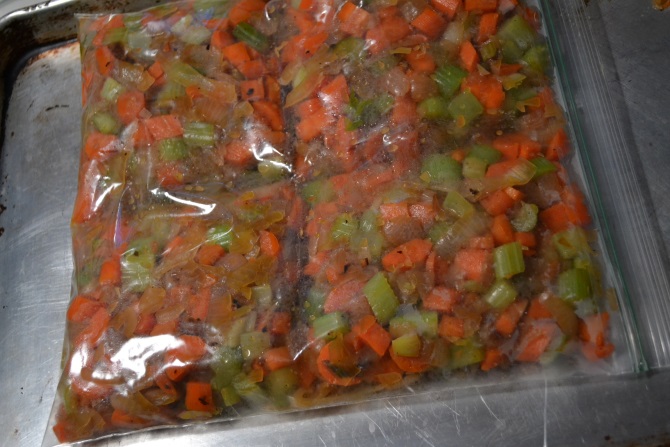 Ready to use frozen Mirepoix.6 onions2 lb of carrots1 head of celerysalt2 tbls oil or butterDice Onions and start saute in large pot with oil/salt on lowwhile onions are cooking peel carrots and dice  ( I prefer a whole carrot to mini ready to eat carrots)  add to onionsThen clean celery dice and add to carrot onion mixture.  saltCook stiring till carrot are tender (not mushy)Remove from pot in large pot to large bowl allow to cool.Place cooled Mirepoix 7-8 cups in a gallon freezer zip lock (you can use quart size bags -2 cups per Bag)(I was out of quart and prefer to use less plastic,Place on a large cookie sheet, laying bag flat, Using back of knife press into bags to create separate sections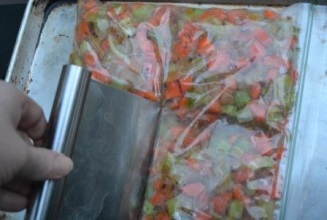 Freeze.. checking to make sure sections stay separated during freezing process.Now ready to use simple break off a sections and place in pan for cooking.  should speed up your cooking time.What to use MirePoix for:  stews, soups, casserole, any thing where you want a great flavor base  with out the time.From http://www.superexhausted.com/?p=3933